.CROSS-BALL-CHANGE, CROSS-¼ LEFT - ¼ LEFT, ¼ TURN COASTER, BRUSH-BRUSH-BRUSHOption: Keeping right toe on the floor, draw a circle crossing over the left foot (7), touch right on left side of left foot (8)FORWARD, TOUCH, FORWARD, TOUCH, FORWARD, TOUCH, BACK ¼ LEFT, TOGETHERStyling: Place hands on top of thighs, finger facing down, elbows bent out to the sidesKICK-BALL-FORWARD, WALK, WALK, KICK-BALL-FORWARD, TWIST & TWIST ¼ LEFTStyling: During the forward steps, bring the hips forward first to add some stylingKICK-BALL-FORWARD, WALK, WALK, KICK-BALL-FORWARD, TWIST & TWIST ¼ LEFTStyling: During the forward steps, bring the hips forward first to add some stylingREPEATCooin' & A Wooin'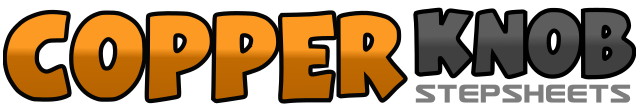 .......Count:32Wall:2Level:Intermediate.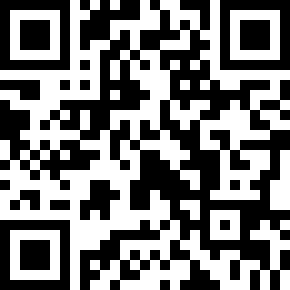 Choreographer:Michael Barr (USA)Michael Barr (USA)Michael Barr (USA)Michael Barr (USA)Michael Barr (USA).Music:Itty Bitty Little Single Solitary Piece Of My Heart - Lari WhiteItty Bitty Little Single Solitary Piece Of My Heart - Lari WhiteItty Bitty Little Single Solitary Piece Of My Heart - Lari WhiteItty Bitty Little Single Solitary Piece Of My Heart - Lari WhiteItty Bitty Little Single Solitary Piece Of My Heart - Lari White........1&2Cross step left behind right, step ball of right side right, step left side left3&4Cross step ball of right behind left, step left into ¼ turn left, step right into ¼ left stepping side right5&6Turning on ball of right ¼ left step back on ball of left, step ball of right next to left, step left forward7&8Brush right forward, brush right across left shin, touch right toe on left side of left foot1-2Step right forward, touch left forward3-4Step left in place, touch right forward5-6Step right in place, touch left forward7-8Take big step back on left turning ¼ left, step right next to left (pop the left knee forward)1&2Kick left forward, step ball of left next to right, step right forward (small step)3-4Walk forward on left, right5&6Kick left forward, step ball of left next to right, step right forward (small step)7&8Swivel heels right, starting a ¼ turn left, swivel heels left, return heels center finishing the ¼ turn left (weight right)1&2Kick left forward, step ball of left next to right, step right forward3-4Walk forward on left, right5&6Kick left forward, step ball of left next to right, step right forward7&8Swivel heels right, starting a ¼ turn left, swivel heels left, return heels center finishing the ¼ turn left (weight right)